Zgłoś Wolontariusza 
w konkursie "Mazowieckie Barwy Wolontariatu"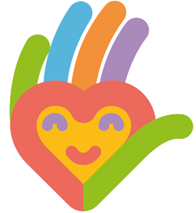 Budują więzi oparte na zaufaniu i solidarności, niosą pomoc potrzebującym z uśmiechem i otwartością – tacy są Wolontariusze z Mazowsza. Województwo Mazowieckie już po raz trzynasty ogłasza konkurs „Mazowieckie Barwy Wolontariatu”, zwany dalej „Konkursem”. Jego celem jest nagrodzenie Wolontariuszy, liderów społecznych za ich działalność na rzecz województwa mazowieckiego i jego mieszkańców, popularyzacja dokonań wolontariuszy jako dobrych praktyk, w tym realizowanych indywidualnie lub w partnerstwie z mazowieckimi organizacjami pozarządowymi oraz zachęcanie mieszkańców Mazowsza do podejmowania aktywności wolontariackiej. Kogo i w jakich kategoriach można zgłosić?Laureaci Konkursu będą wybierani w następujących kategoriach:stałych:wolontariat młodzieży – kogo można zgłosić? Osoby indywidualne tj. dzieci i młodzież w wieku szkolnym oraz studentów (wolontariat indywidualny) lub formalne i nieformalne grupy wolontariackie, w tym szkolne i studenckie koła wolontariatu (wolontariat grupowy), którzy podejmowali bezinteresownie różnorodne inicjatywy na rzecz dobra innych, promujące ideę wolontariatu oraz postawy otwartości oraz zaangażowania na rzecz społeczności i osób potrzebujących wsparcia, także przy wsparciu placówek edukacyjnych,wolontariat dorosłych aktywnych społecznie – kogo można zgłosić? Osoby indywidualne aktywne zawodowo, poszukujące pracy, zagrożone wykluczeniem społecznym (wolontariat indywidualny) lub formalne i nieformalne grupy wolontariackie (wolontariat grupowy), wolontariuszy - lokalnych liderów działalności społecznej, którzy podejmowali bezinteresowną aktywność społeczną, angażując się w inicjatywy, budujące wspólnotę obywatelską, prowadzili działalność na rzecz innych w ramach wolontariatu pracowniczego,wolontariat seniorów – kogo można zgłosić? Osoby indywidualne tj. seniorów (wolontariat indywidualny) lub formalne i nieformalne grupy seniorów (wolontariat grupowy), którzy podejmowali bezinteresowną aktywność społeczną na rzecz lokalnej społeczności, realizując inicjatywy społeczne budujące wspólnotę obywatelską, działając na rzecz potrzebujących,Nagroda mieszkańców Mazowsza – Kandydat zgłoszony w kategoriach, o których mowa w pkt a-c, zostanie wyłoniony głosami mieszkańców województwa mazowieckiego. Na stronie dialog.mazovia.pl w zakładce > „Wolontariat” > Mazowieckie Barwy Wolontariatu zostaną opublikowane wizytówki Kandydatów, z którymi będą mogli zapoznać się mieszkańcy województwa mazowieckiego i następnie zagłosować wypełniając online formularz głosowania. Szczegółowe informacje oraz termin głosowania zostanie opublikowany na stronach mazovia.pl i dialog.mazovia.pl oraz portalach społecznościowych Facebook prowadzonych przez Organizatora;specjalnej - pomoc Ukrainie - kogo można zgłosić?  Tylko organizacje pozarządowe lub podmioty wymienione w art. 3 ust. 3 ustawy o działalności pożytku publicznego i o wolontariacie, zwane dalej „organizacjami pozarządowymi”, które brały aktywny udział w działaniach pomocowych obywatelom Ukrainy na terenie Polski lub Ukrainy w zakresie np. pomocy humanitarnej, edukacyjnej, psychologicznej, medycznej, socjalno-bytowej.Kto, kiedy i jak może zgłosić Kandydata?Kandydatów mogą zgłaszać od 1 do 30 września 2023 r. m.in. organizacje pozarządowe, instytucje samorządowe, podmioty, które realizują program wolontariatu pracowniczego, osoby fizyczne korzystające z pomocy wolontariuszy, wolontariusze. Kandydat do Konkursu nie może zgłosić się samodzielnie.W Konkursie nie mogą uczestniczyć osoby, które uzyskały tytuł Laureata w poprzednich trzech edycjach Konkursu.Zgłaszający może zgłosić od 1 do 3 Kandydatów. Dla każdego Kandydata należy wypełnić osobny formularz zgłoszeniowy.Wypełniony formularz zgłoszeniowy należy przekazać w jeden z niżej wskazanych sposobów:elektronicznie – na adres e-mail: organizacyjny@mazovia.pl, 
z dopiskiem w temacie „XIII edycja Konkursu Mazowieckie Barwy Wolontariatu” (formularz zgłoszeniowy oraz potwierdzenie działalności wolontariusza musi mieć formę skanu np. w formacie pliku .pdf i zawierać podpisy Kandydatów i osób dokonujących zgłoszenia lub reprezentujących podmiot zgłaszający lub potwierdzających działalność wolontariusza);pocztą na adres (decyduje data wpływu do Urzędu): 	Biuro Dialogu i Inicjatyw Społecznych Urząd Marszałkowski Województwa Mazowieckiego w Warszawieul. Okrzei 35, 03-715 Warszawa- z dopiskiem „Mazowieckie Barwy Wolontariatu”. Nagrody w Konkursie W XIII edycji Konkursu dla Laureatów w każdej kategorii, w tym podział na wolontariat indywidualny i wolontariat grupowy, przewidziane są nagrody finansowe w wysokości po 2 000 zł. Natomiast dla wyróżnionych we wszystkich kategoriach, bilety/vouchery -  ufundowane przez mazowieckie instytucje kultury. Więcej informacji w Regulaminie Konkursu. Szczegółowych informacji udzielają pracownicy Biura Dialogu i Inicjatyw Społecznych, tel. 224379474.